Приложение 3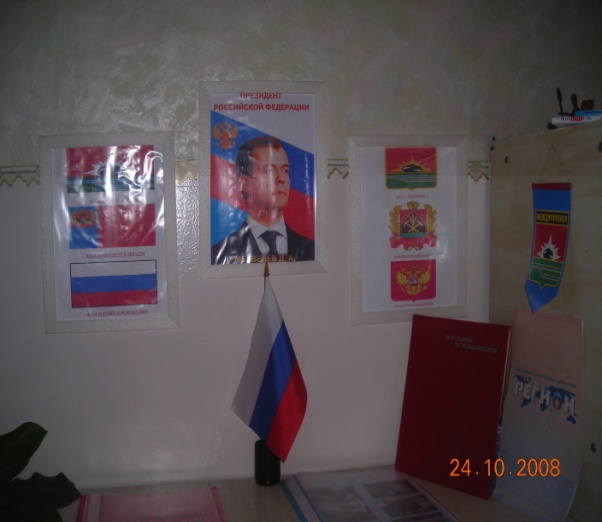 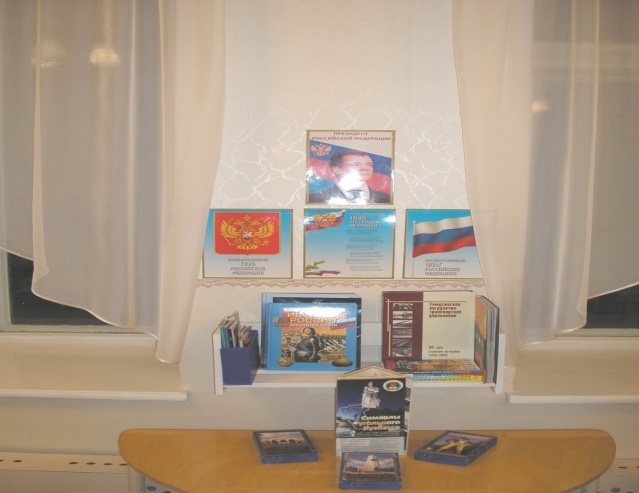 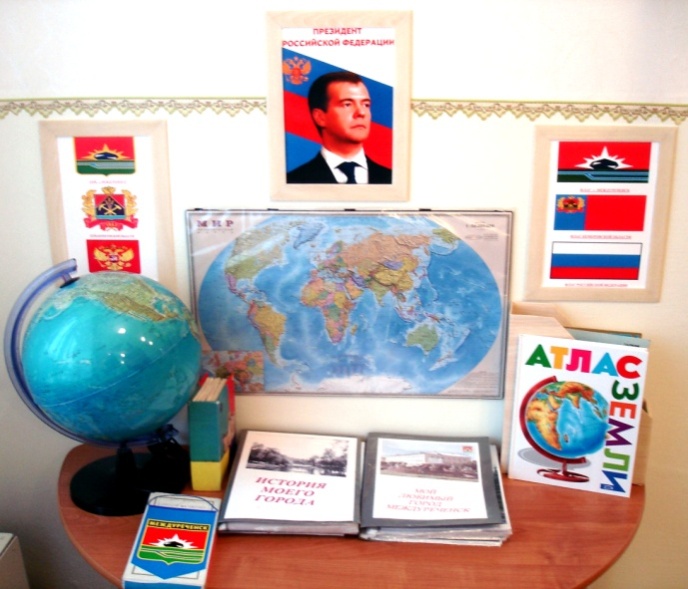                Знать страну и город свой               И гордиться ими,               Помогает уголок               «Узнаем о мире».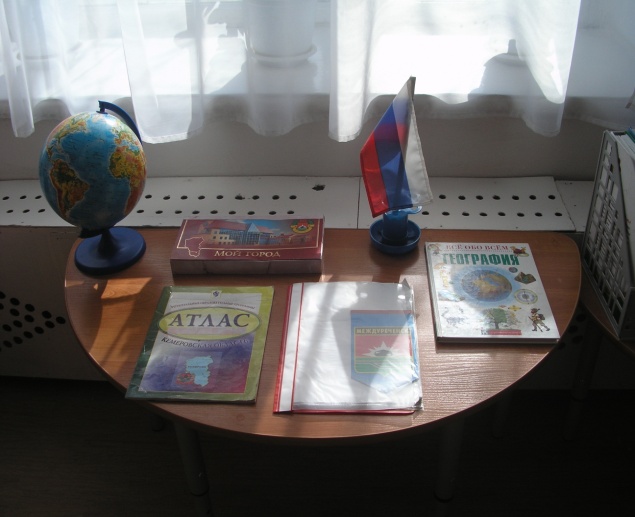 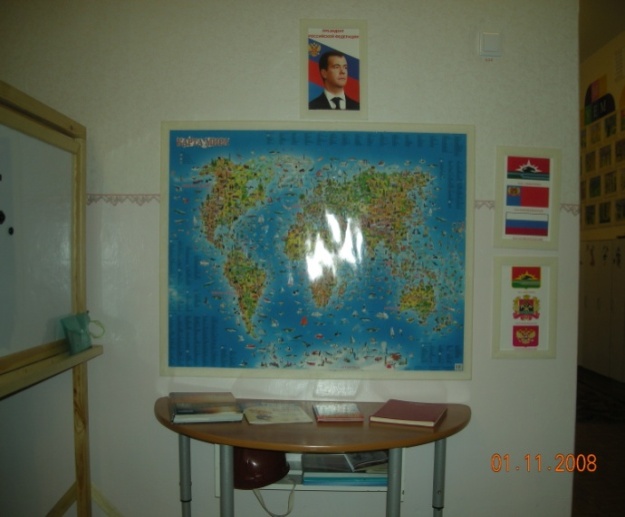 